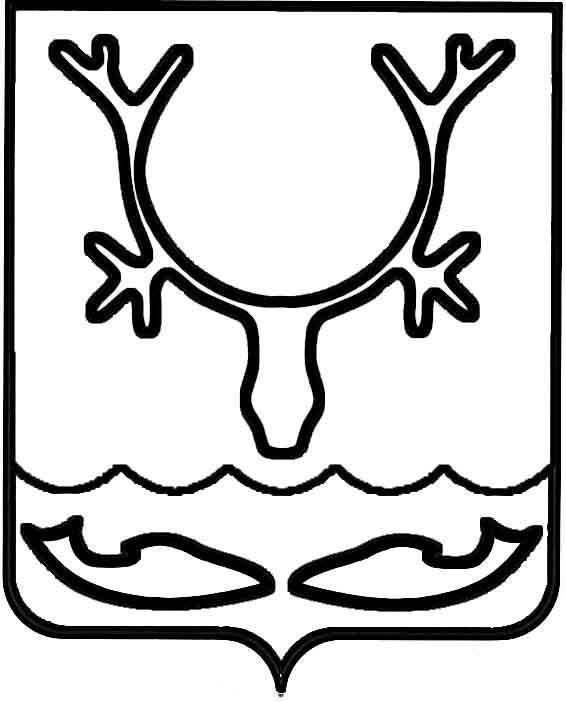 Администрация МО "Городской округ "Город Нарьян-Мар"ПОСТАНОВЛЕНИЕот “____” __________________ № ____________		г. Нарьян-МарОб обеспечении пожарной безопасности            на объектах инфраструктуры, располагающихся на территории муниципального образования "Городской округ "Город Нарьян-Мар" В целях обеспечения безопасного пребывания граждан на объектах инфраструктуры и предотвращения возникновения чрезвычайных ситуаций                          на территории муниципального образования "Городской округ "Город Нарьян-Мар",                 в соответствии с Федеральным законом от 06.10.2003 № 131-ФЗ "Об общих принципах организации местного самоуправления в Российской Федерации", Уставом муниципального образования "Городской округ "Город Нарьян-Мар" Администрация МО "Городской округ "Город Нарьян-Мар"П О С Т А Н О В Л Я Е Т:Руководителям муниципальных предприятий, учреждений в срок                        до 20.04.2018 провести внеочередную проверку соблюдения требований, установленных законодательством Российской Федерации о пожарной безопасности, на используемых (эксплуатируемых) объектах.При проведении проверки систем и элементов противопожарной защиты зданий и сооружений определить степень эффективности их применения                               для своевременного сообщения людям информации о возникновении пожара, необходимости эвакуироваться, путях и очередности эвакуации. Разработать и утвердить план проведения противопожарных мероприятий       и учебно-тренировочных занятий с персоналом объектов с целью отработки действий в случае возникновения пожара.О результатах проведенных мероприятий доложить в срок, установленный пунктом 1 настоящего постановления.Рекомендовать руководителям предприятий, учреждений, организаций, располагающихся на территории муниципального образования "Городской округ "Город Нарьян-Мар":-	обеспечить соблюдение требований пожарной безопасности                                   на используемых объектах;   -	провести проверку соблюдения требований пожарной безопасности                           на используемых (эксплуатируемых) объектах;-	провести учебно-тренировочные занятия с персоналом объектов с целью отработки действий в случае возникновения пожара.6.	Контроль за исполнением настоящего постановления оставляю за собой.3003.2018207Глава МО "Городской округ "Город Нарьян-Мар" О.О.Белак